от 19 октября 2015 года									     № 452-рОб утверждении технологической схемы предоставления муниципальной услуги «Выдача разрешений на предоставление земельных участков для индивидуального жилищного строительства на территории городского округа город Шахунья Нижегородской области»В соответствии с Федеральным законом от 27.07.2010 № 210-ФЗ «Об организации и предоставлении государственных и муниципальных услуг», Уставом городского округа город Шахунья Нижегородской области:Утвердить прилагаемую технологическую схему предоставления муниципальной услуги «Выдача разрешений на предоставление земельных участков для индивидуального жилищного строительства на территории городского округа город Шахунья Нижегородской области».Начальнику общего отдела администрации городского округа город Шахунья Нижегородской области обеспечить размещение настоящего распоряжения на официальном сайте администрации городского округа город Шахунья Нижегородской области.Контроль за выполнением настоящего распоряжения возложить на первого заместителя главы администрации городского округа город Шахунья Нижегородской области А.Д. Серова.Глава администрации городскогоокруга город Шахунья								        Р.В.КошелевУТВЕРЖДЕНАраспоряжением администрациигородского округа город ШахуньяНижегородской областиот 19.10.2015 года № 452-рТехнологическая схема предоставления муниципальной услуги«Выдача разрешений на предоставление земельных участков для индивидуального жилищного строительства на территории городского округа город Шахунья Нижегородской области»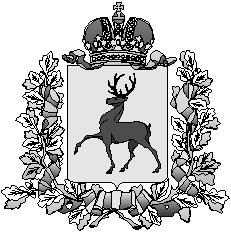 Администрация городского округа город ШахуньяНижегородской областиР А С П О Р Я Ж Е Н И ЕСтолбец1Столбец2Столбец3№ПараметрЗначение параметра/состояние1231.Наименование органа, предоставляющего услугуКомитет муниципального имущества и земельных ресурсов городского округа город Шахунья Нижегородской области2.Номер услуги в федеральном реестре100004421613.Полное наименование услугиВыдача разрешений на предоставление земельных участков для индивидуального жилищного строительства на территории городского округа город Шахунья 
Нижегородской области4.Краткое наименование услуги                                                    -5.Административный регламент предоставления муниципальной услуги Постановление № 709 от 15 июня 2015 года. Администрации городского округа город Шахунья Нижегородской области6. Перечень "подуслуг"Предоставление земельного участка в собственность бесплатно гражданам, имеющим трех и более детей, отдельным категориям граждан и (или) некоммерческим организациям, созданным гражданами, предусмотренных  Законами Нижегородской области от 04.08.2010 года № 127-З7.Способы оценки качества предоставления государственной услугирадиотелефонная  связьтерминальные устройства                                                    -                                                    -анкетирование